Name:				Teacher:					Class:8.3 Pattern SniffingAssessmentsName:				Teacher:					Class:8.3 Pattern SniffingAssessments8.3 Pattern Sniffing						Date:Diagnosis (to be taken before the topic is taught)8.3 Pattern Sniffing					Date:Test (to be taken after the topic is taught)You need to learn to:Pre-learning assessmentPost-learning assessmentGenerate a sequence from a term-to-term rule1,2,31,2,3Understand the meaning of a position-to-term rule1,2,31,2,3Use a position-to-term rule to generate a sequence1,2,31,2,3Find the position-to-term rule for a given sequence1,2,31,2,3Use algebra to describe the position-to-term rule of a linear sequence (the nth term)1,2,31,2,3Use the nth term of a sequence to deduce if a given number is in a sequence1,2,31,2,3Find the next three terms in any Fibonacci type sequenceAssessmentWhat score I think I’ll get out of 40(complete before assessment)What score I did get out of 40(complete after assessment)Diagnosis assessment/25    =             %/25    =             %Test assessment/25    =             %/25    =             %You need to learn to:Pre-learning assessmentPost-learning assessmentGenerate a sequence from a term-to-term rule1,2,31,2,3Understand the meaning of a position-to-term rule1,2,31,2,3Use a position-to-term rule to generate a sequence1,2,31,2,3Find the position-to-term rule for a given sequence1,2,31,2,3Use algebra to describe the position-to-term rule of a linear sequence (the nth term)1,2,31,2,3Use the nth term of a sequence to deduce if a given number is in a sequence1,2,31,2,3Find the next three terms in any Fibonacci type sequenceAssessmentWhat score I think I’ll get out of 40(complete before assessment)What score I did get out of 40(complete after assessment)Diagnosis assessment/25    =             %/25    =             %Test assessment/25    =             %/25    =             %Question n.o.QuestionWorkings and answer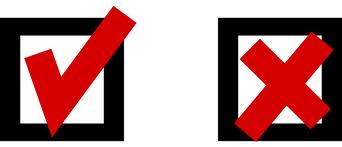 1Write the first four terms of the following sequences:-First term 4Term to term rule +5First term 11Term to term rule -3First term 8.2Term to term rule -0.1(3)2Write a definition of the following:-TermPositionPosition to term ruleLinear sequence(4)3Write the first 4 terms of the following sequences:-3n + 24n – 310 – 2n-4 + 3n(4)4Describe the position to term rule for each sequence35, 39, 43, 47, … 59, 56, 53, 50, …-8, -6, -4, -2, …..1.25, 1.5, 1.75, 2, ….(4)5Write the nth term rule for each sequence35, 39, 43, 47, … 59, 56, 53, 50, …-8, -6, -4, -2, …..1.25, 1.5, 1.75, 2, ….(4)6Use the nth term rule to:-  Find the 50th term in the sequence 35, 39, 43, 47, … Decide if  152 is in the sequence 55, 58, 61, 64, …Decide if -54 is in the sequence 10 , 7 , 4 , 1 , …(3)7Generate the first 5 terms of a Fibonacci style sequence with the following first two terms:-3 , 8 , ….9 , 1 , ….5 , -3 , ….-5 , 11 , ….(3)Question n.o.QuestionWorkings and answer1Write the first four terms of the following sequences:-First term 19Term to term rule +4First term 23                Term to term rule -9First term 6.3; Term to term rule -0.2(3)2Write a definition of the following:-TermPositionPosition to term ruleLinear sequence(4)3Write the first 4 terms of the following sequences:-5n + 72n – 38 – 3n-6 + 4n(4)4Describe the position to term rule for each sequence23, 29, 35, 41, … 23, 19, 15, 11, …-4, -11, -18, -25, …..3.2 , 3.5 , 3.8 , 4.1, ….(4)5Write the nth term rule for each sequence23, 29, 35, 41, … 23, 19, 15, 11, …-4, -11, -18, -25, …..3.2 , 3.5 , 3.8 , 4.1, ….(4)6Use the nth term rule to:-  Find the 50th term in the sequence 23, 29, 35, 41, … Decide if  152 is in the sequence 15, 18, 21, 24, …Decide if -151 is in the sequence 9 , 5 , 1 , -3 , …(3)7Generate the first 5 terms of a Fibonacci style sequence with the following first two terms:-7 , 11 , ….8 , 2 , ….8 , -5 , ….-3, 7 , ….(3)